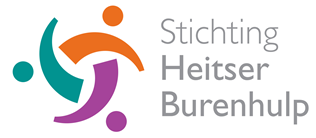 Nieuwsbrief Heitser burenhulp oktober 2022 CoronaOp 28 september 2022 heeft het bestuur van Heitser burenhulp een bijeenkomst gehad met de contactpersonen. Door corona zijn wij dit jaar niet eerder bij elkaar kunnen komen. Ook in  2022 hebben inwoners van Heythuysen de contactpersonen gebeld met hulpvragen. Het bestuur heeft uitgesproken grote waardering te hebben voor de inzet van de contactpersonen. Hun taak liep door, ook in de coronatijd. De contactpersonen kunnen niet zonder vrijwilligers. Ook voor hen alle waardering.De berichten over een toename van het aantal corona besmettingen baren ons zorgen. Wij hopen dat wij allen ‘corona-vrij’  blijven.Bijeenkomst vrijwilligers, bestuur en contactpersonenOp vrijdagmiddag  9 december 2022 organiseert het bestuur een bijeenkomst voor vrijwilligers en contactpersonen. Inwoners die  belangstelling hebben voor Heitser Burenhulp (ook kandidaat-vrijwilligers) zijn van harte welkom op deze bijeenkomst.De bijeenkomst wordt gehouden in ‘eetcafé De Tump’ op 9 december a.s. om 15.00 uur.Het bestuur vindt het belangrijk dat minstens een keer per jaar alle vrijwilligers, contactpersonen  en bestuursleden elkaar kunnen ontmoeten om samen terug te blikken en vooruit te kijken. Er is ruimte voor het uitwisselen van ideeën en suggesties waarmee het bestuur aan de slag kan. Iedereen krijgt via de mail een uitnodiging voor deze bijeenkomst. De datum van 9 december kunt u nu al vastleggen in uw agendaNieuwe vrijwilligers zijn altijd welkom. Jullie mogen best een kandidaat vrijwilliger meenemen.Het vorig jaar werd deze bijeenkomst wegens corona afgelast.Rabo clubactieHeitser Burenhulp kreeg het mooie bedrag van € 343,15  uitgekeerd van de Rabobank. Het doet goed dat veel leden van de Rabobank onze organisatie een warm hart toedragen.Met de opbrengst verrassen wij de vrijwilligers weer met een kerstattentie.ContactpersonenIn onderstaand schema worden de maanden weergegeven waarop een contactpersoon de telefoon van Heitser Burenhulp beheert. Soms komt het voor dat een contactpersoon de telefoondienst ruilt, bijvoorbeeld door vakantie of een andere reden van afwezigheid.Het bestuur krijgt elke maand een overzicht van de gevraagde hulp van de contactpersoon die in die maand de telefoondienst had. Soms wijst de contactpersoon gevraagde hulp af. Het bestuur krijgt een overzicht van de ‘afgewezen’  hulpvragen. Niet alle gevraagde hulp kan verleend worden: de contactpersonen bekijken altijd of de gevraagde hulp van tijdelijke aard is en past binnen de doelstelling van Heitser Burenhulp . Soms komt het voor dat er geen vrijwilligers beschikbaar is (tijdig aanvragen is erg belangrijk). Schema contactpersonen 2023Januari 2023           	Dhr. G. Houben            Februari 2023          	Mw. T. Verbeek         Maart 2023              	Mw. W. HoefnagelsApril 2023                	Mw. E. JespersMei 2023                 	Dhr. G. Houben      Juni 2023                 	Mw. T. Verbeek  Juli 2023                 	Mw. W. HoefnagelsAugustus 2023         	Mw. E. Jespers                   September 2023       	Dhr. G. Houben Oktober 2023           	Mw. Thea VerbeekNovember 2023       	Mw. W. HoefnagelsDecember 2023       	Mw. E. JespersEetpunt HeythuysenVanaf mei 2022 is de commissie ‘eetpunt’ weer begonnen met de organisatie van de eetpunten. Door coronamaatregelen konden deze niet eerder worden georganiseerd. De commissie ‘eetpunt’ wordt gevormd door bestuursleden van Heitser Burenhulp en de Seniorenvereniging Heythuysen . Voor 2023 worden weer alle restauranteigenaren in Heythuysen gevaagd of zij mee willen doen. Iedere derde dinsdag van de maand wordt een eetpunt georganiseerd. Vrijwilligers voor het meehelpen komen uit het bestand vrijwilligers Heitser Burenhulp en Seniorenvereniging.